School of Pharmacy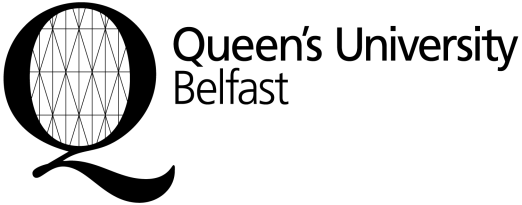 Work Experience Application FormName: ______________________________________________________________________________Telephone No:________________________ Email Address:__________________________________School: _____________________________________________________________________________Preferred dates for your work experience: _______________________________________________Are you interested in:Pharmacy (MPharm)								BSc in Pharmaceutical Sciences / Pharmaceutical BiotechnologyPlease return the completed form by post to:Ms Nicola MagillSchool of PharmacyQueen’s University Belfast97 Lisburn RoadBelfast, BT97BLOr by email to: n.magill@qub.ac.ukForms must be returned by Monday 10 November 2014